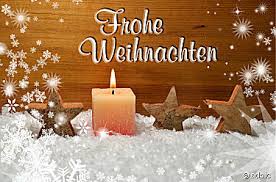 Frohe Weihnachten alles Gute im neuen Jahr wünscht Alena aus  der Schule Bílá Lhota